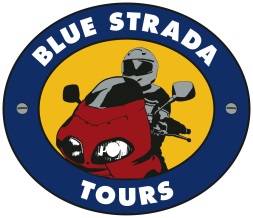 Portugal & Spain’s Exciting Roads, Amazing Scenery, and 4-Star Hospitality make this an extraordinary Motorcycle Touring holiday. 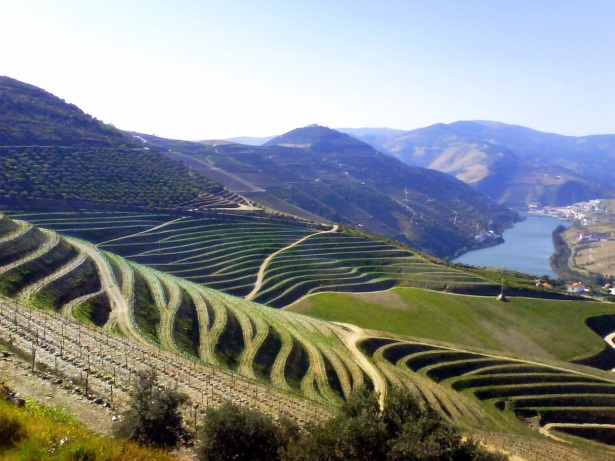 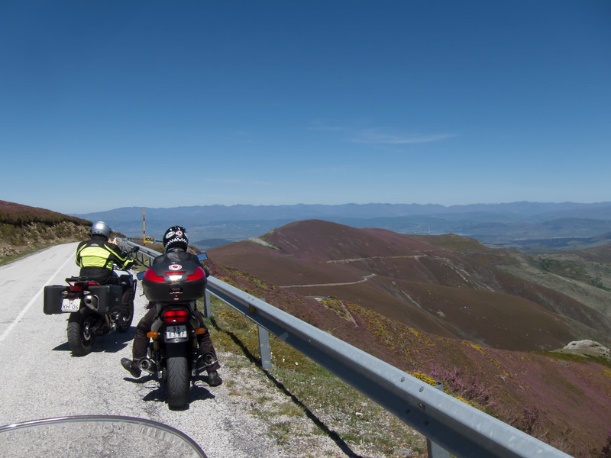 What:  10-Day Moto Tour of Portugal & Spain: 8 days Riding.When:  May 19—28,  2023Bike Choices:  BMW, Honda, Yamaha, Husqvarna, Royal Enfield, as available.Hospitality:  4-Star Hotels; All Breakfasts, Dinners & Transfers are Included.Prices:  Solo riders start at:  $4,575      Couples from: $7,595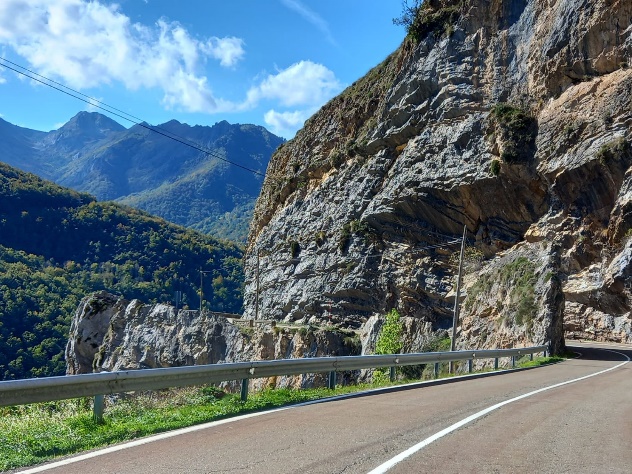 This Blue Strada Tour Includes:Motorcycle, Tour Guides, 4-Star Lodging, Support Vehicle, All Breakfasts & Dinners  For Tour Reservations, More Details & Any Questionsbillk@bluestradatours.com 704.292.8801This unique tour of eastern Portugal & Western Spain starts with the Douro Valley and its centuries-old hillside vineyards, eventually delivering us to Pinhao.  In route Torre de Moncorvo, we become part of its rugged hills that are home to deer, wolves, golden eagles, and beautiful waterfalls. A Free-Day in Avila lets some explore the 11th century medieval walls surrounding the city.  In route to the highest mountains  in Portugal—Serra da Estrela—we encounter the famous cork trees of Monte Valcorchero. Douro River Valley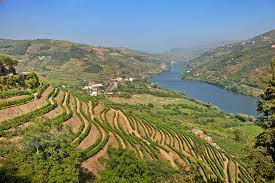 Day 1: Welcome to Porto, Portugal!  Meet your bike and new friends. Day 2: The ever-beautiful Douro River Valley awaits your riding spirit. 160 mi.Day 3: Sensational riding from Spain’s border to Torre de Moncorvo. 160 mi.Day 4: More exciting roads to scenic Salamanca. 155 mi.Day 5: Scenic Mountain views to Avila. 180 mi. Day 6: A ‘Free-Day’ with an optional ‘loop’ ride returning to Avila. 130 mi.  Day 7:  Leave the mountains for the historic Plasencia. 155 mi. Day 8:  More mountain beauty to Serra da Estrela. 165 mi. Day 9: Serra da Estrela to Porto. 155 mi.Day 10: Depart Porto for home or another adventure.A Motorcycle Adventure of LifetimePresented by Blue Strada ToursWhat:  10-Day Motorcycle Tour of Portugal & Western SpainWhen: May 19—28, 2023Hospitality:  4-Star Hotels; All Breakfasts, Dinners & Transfers are Included.Prices:  Solo riders start at:  $4,525      Couples from: $7,550MOTORCYCLES		Early Rez =_Best Choices           SOLO                              2-UP Royal Enfield Interceptor	$4,525*	$7,475Honda CB 500X	$4,575*	$7,600BMW 750 GS	$4,650*	$7,750Yamaha Ténéré 700	$4,785*	$7,895BMW R1250 GS/LC	$4,875*	$8,175Husqvarna 901 Norden	$4,875*	$8,175Single Room Supplement         $    685	*Shared Double Room                                                                      ( Pricing good  thru 12/30/22)                                                                                                               The Tour Includes:Motorcycle with 3 cases • 9 Nights in 4-Star Hotels* • All Breakfasts & Dinners • Airport Transfers • Wine Cellar Visit & Tasting • Motorcycle Insurance and All Taxes • Support Van for luggage and shopping • English Speaking Tour Guides ٠ Tour Route Book • Tour Commemorative Memento.The Tour does not Include:Flights  • Lunches • Personal Expenses • Fuel & Tolls • Travel Insurance • GratuitiesFor more Details & questions:  Contact: Billk@bluestradatours.com • 1-704 292 8801       